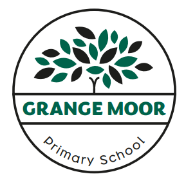 Grange Moor Primary SchoolEarly Reading Strategy 2023 - 2024PHONICS SCHEMEGrange Moor Primary School uses Little Wandle Letters and Sounds Revised which is a Department for Education accredited scheme.HOW IS PHONICS TAUGHT?In Reception, children start the phonics programme immediately in September and progress quickly from that starting point. By the end of the first half-term in October, most pupils in Reception are working securely in Phase Two and starting on Phase Three. Phonics is taught as a daily four part session – revisit and review, teach, practice and apply throughout Reception and Key Stage One. Some pupils (the lowest 20% of readers) receive additional intervention support using Little Wandle catch-up materials.Further targeted support and intervention is given to pupils who are not secure in phonics in Key Stage Two. This could be through a class based intervention or in small group tuition using the schools catch-up funding allocation. EARLY READING BOOKSPupils have a reading book that they read in school over three sessions during the week. At the end of the week they are allocated the same book as an ‘e-reader’ which they read at home. This ‘e-reader’ is changed at the end of the following week. The reading scheme we use is Collins Big Cat Phonics for Little Wandle Letters and Sounds Revised.EARLY INTERVENTIONSIn Reception, children who are struggling with phonics are quickly identified and receive additional support. They still learn phonics alongside their peers during the daily session but also receive additional support, recapping and revisiting what has already been taught to further embed learning. APPLYING KNOWLEDGE OF PHONICSPupils in Reception and Key Stage One reinforce their knowledge of phonics during the daily four part phonics session and regular reading using fully decodable reading books. Reading books are matched to pupils’ current phonics phase. LOWEST 20% OF READERSThe lowest 20% of Early Readers have additional support using catch-up funding. They have additional reading sessions with a teaching assistant where they apply their knowledge of phonics using fully decodable reading books. Y1 and Y2 also have small group tuition with a member of the teaching staff using the catch-up funding, concentrating on applying their phonics in reading and reading comprehension